THÔNG TIN ĐĂNG NHẬP ELO LMSDÀNH CHO SINH VIÊN1/ Truy cập:Địa chỉ truy cập http://elolms.ou.edu.vn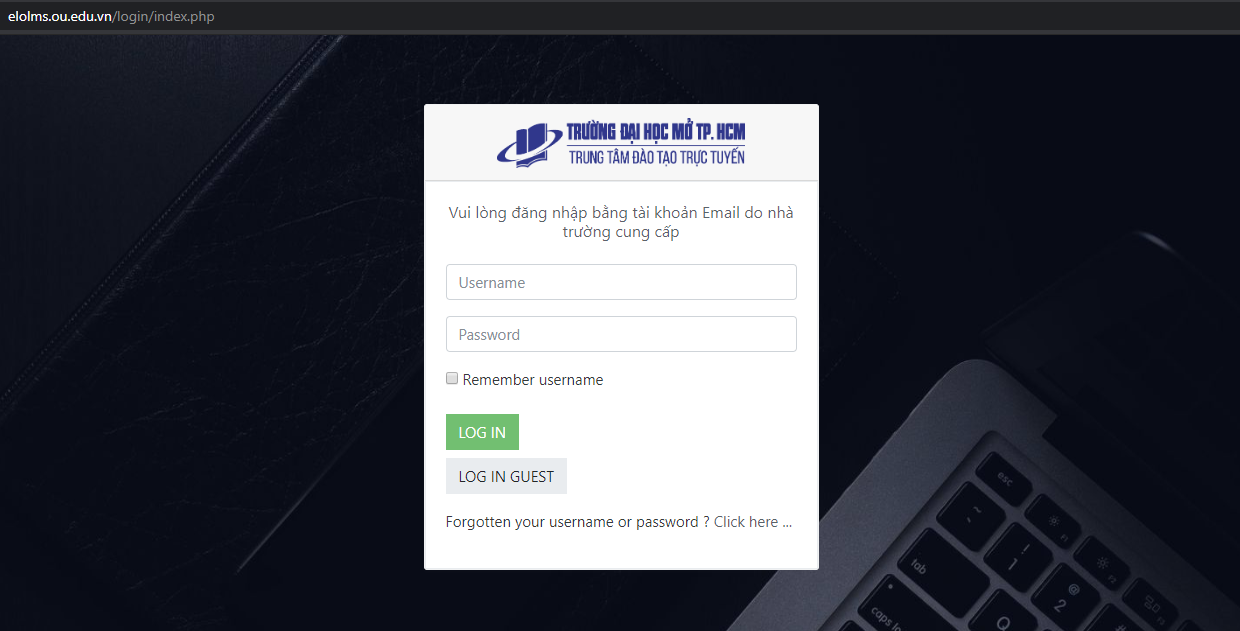 2/ Thông tin đăng nhập:	- Username: nhập email OU	- Mật khẩu: là mã số Sinh viên. Ví dụ Sinh viên có mã số sinh viên là 185405000 thì mật khẩu sẽ là 1854050003/ Tùy chọn ngôn ngữ: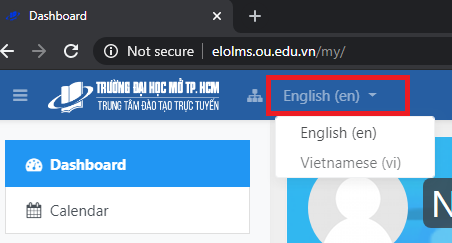 4/ Đổi mật khẩu:	- Khi đăng nhập thành công, click vào biểu tượng người dùng ở góc trên bên phải, chọn “Tùy chọn”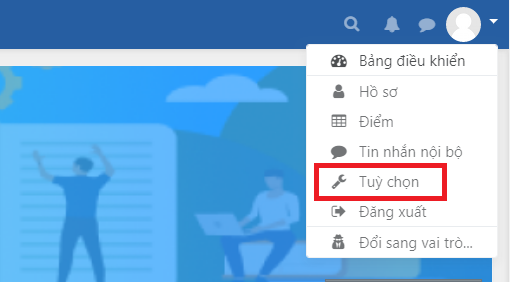 	- Chọn tiếp “Đổi mật khẩu”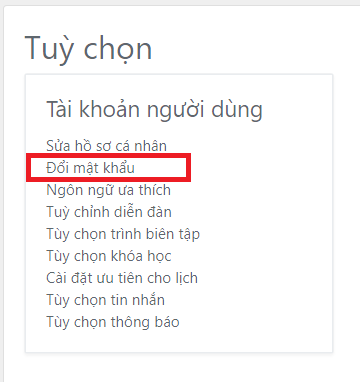 	- Đổi mật khẩu: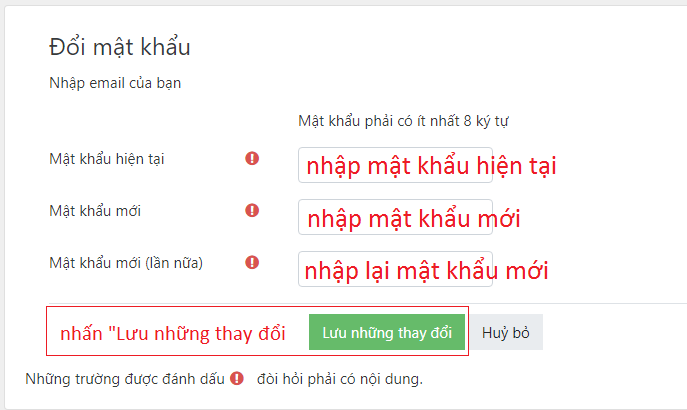 Từ lúc này, Sinh viên dùng mật khẩu mới để đăng nhập.